The Oasis centre, QA Hospital, Southwick Hill Rd, Portsmouth, PO6 3LY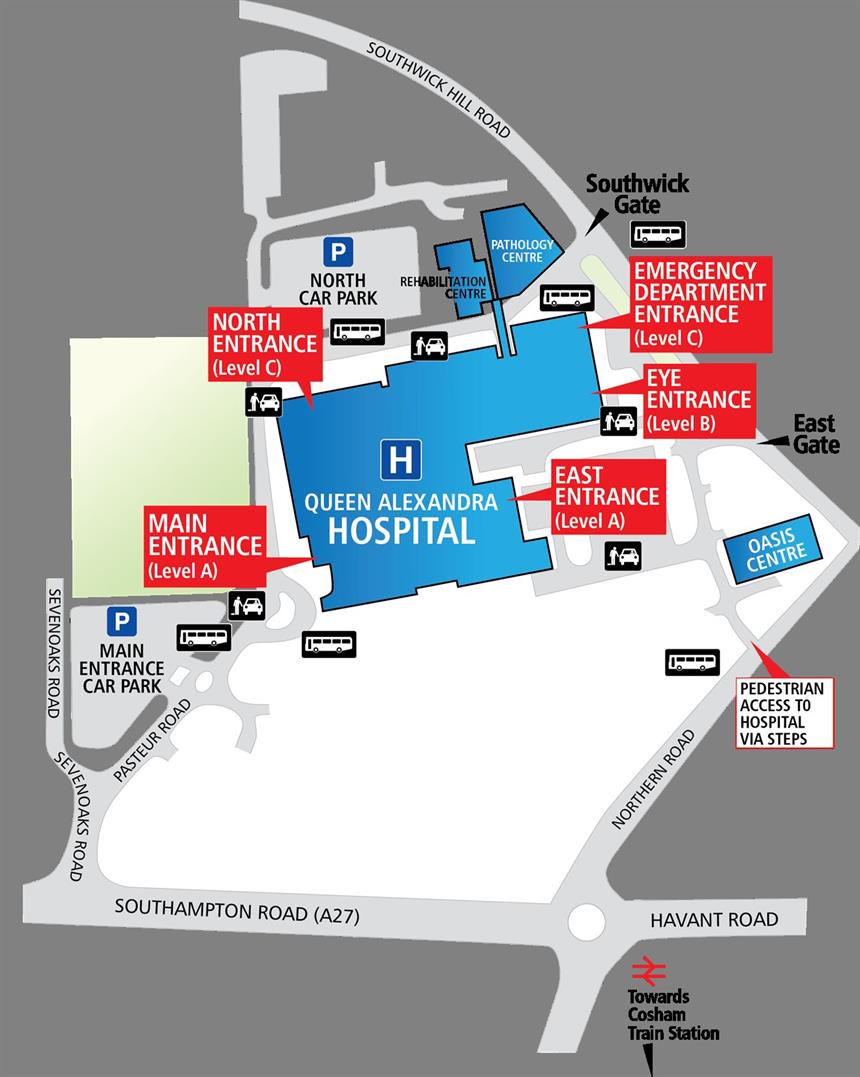 